 招标文件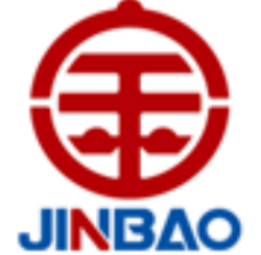 项目名称：螺旋板式换热器招标单位：山东金宝电子股份有限公司2022年4月27日第一部分  投标邀请书山东金宝电子股份有限公司现就“螺旋板式换热器”项目进行招标采购。我公司本着公平、公正、公开的原则，邀请具有相关资质及履约能力的公司参加投标，具体事项如下：一、招标人：山东金宝电子股份有限公司二、项目名称：螺旋板式换热器三、投标时间：技术投标截止时间： 2022.05.05商务投标截止时间： 2022.05.06四、技术联系人： 冷启业联系方式： 13792565560	邮    箱： lqiye@chinajinbao.com五、商务联系人：徐海峰     联系电话：15336385008六、投标地点：山东省招远市国大路268号1楼供应链管理部七、投标保证金：5000元    汇款资料：单位名称：山东金宝电子股份有限公司帐    号：5000 6473 3510 017开 户 行：恒丰银行招远支行投标保证金，在竞标结束后，无息返还。中标方投标保证金，在签订合同后，无息返还；中标方放弃中标权利，投标保证金将不予以返还。未缴纳投标保证金的，一律不能参与开标。开标需要先进行技术投标，确定技术方案，再进行商务投标，未确定技术方案的商务投标，开标时一律作废。技术投标需要将技术方案以邮件的形式发送到我公司技术联系人的邮箱中（联系人：冷启业）；商务投标可以将标书邮寄或直接送达商务投标地点（联系人：徐海峰），标书务必要密封。同时投标文件电子版要以邮件发送到邮箱中：lwenling@chinajinbao.com同时抄送在sdjbzb@163.com。第二部分   投标人须知一、投标要求1.投标人应根据招标人提供的项目需求设计整体解决方案，制定项目配置及实施方案，进行报价，并提供方案说明及服务承诺。2.投标人应按照招标文件的要求提供完整、准确的投标文件，保证所指定的解决方案满足招标人所提出的项目全部要求，并对所有资料的真实性承担法律责任。3.招标人保留与投标人的报价进行商务谈判的权利，同时保留对投标人的客户进行咨询、访问（不涉及商业机密内容）的权利。4.在参与本次招标过程中出现以下情况或行为，将取消其投标资格且不予返还投标保证金：①采取弄虚作假的方式，提供虚假的信息或资料；②存在不正当竞争，如：串标、陪标现象；③存在贿赂、威胁、利诱等行为，妄图影响招标的真实性、公正性；（该行为将被记录在案，永久性取消投标资格。）二.投标无效有以下情形的投标文件，视为无效：1.逾期未送达投标文件的；2.未按规定递交密封投标文件的；3.投标文件的编制、内容与招标文件存在明显差异或不符的；4.未加盖公章或无授权委托书的；三、投标文件的构成1.资质文件；①营业执照②授权委托书③企业资质及行业认证文件资料④产品专利及提交在同行业中施工业绩表2.项目实施案例及相关资料3.方案内容①设备设施配置、清单及详细资料②基础底板图、基础螺栓③项目实施进度计划及人员安排④售后服务方案4.报价内容      报价条款、最快交货期本招标项目要求投标者根据上述要求，将有关资料整理做成标书四、保密招标人提供的招标文件及涉及的所有资料，投标人不得向第三方透露。给招标人造成损失的，将依法追究法律责任。第三部分  付款及工期要求一、付款要求1.付款形式：电子银行承兑（6个月内）2.付款方式：方式一：①到货款30%；②验收合格款60%；③质保金10%（按装完成验收合格一年后付清）方式二：①预付款30%；②到货款30%；③验收合格款30%；④质保金10%（按装完成验收合格一年后付清）。预付款，需开具同等金额银行履约保函后才能付款。方式三：比上述两者更优越的付款条件。二、工期要求1.完工日期：2022年5月30日（或根据实际状况给出最早出货日期）2.交货地点：招远市国大路268号第四部分 包装、运输设备供应商负责设备到招标方公司的所有手续办理、运输等费用第五部分 质量保证：设备制造和安装要符合国家、当地的安环法规，设备保质期为一年，从验收合格之日起开始计算设备说明及技术要求设备名称：螺旋板式换热器2台厂商提供范围：设计数据及制造、运输、安装（含原设备拆除，设备位于地下负一层,报价单单列费用）设备清单及布置图、压力容器检验合格证图纸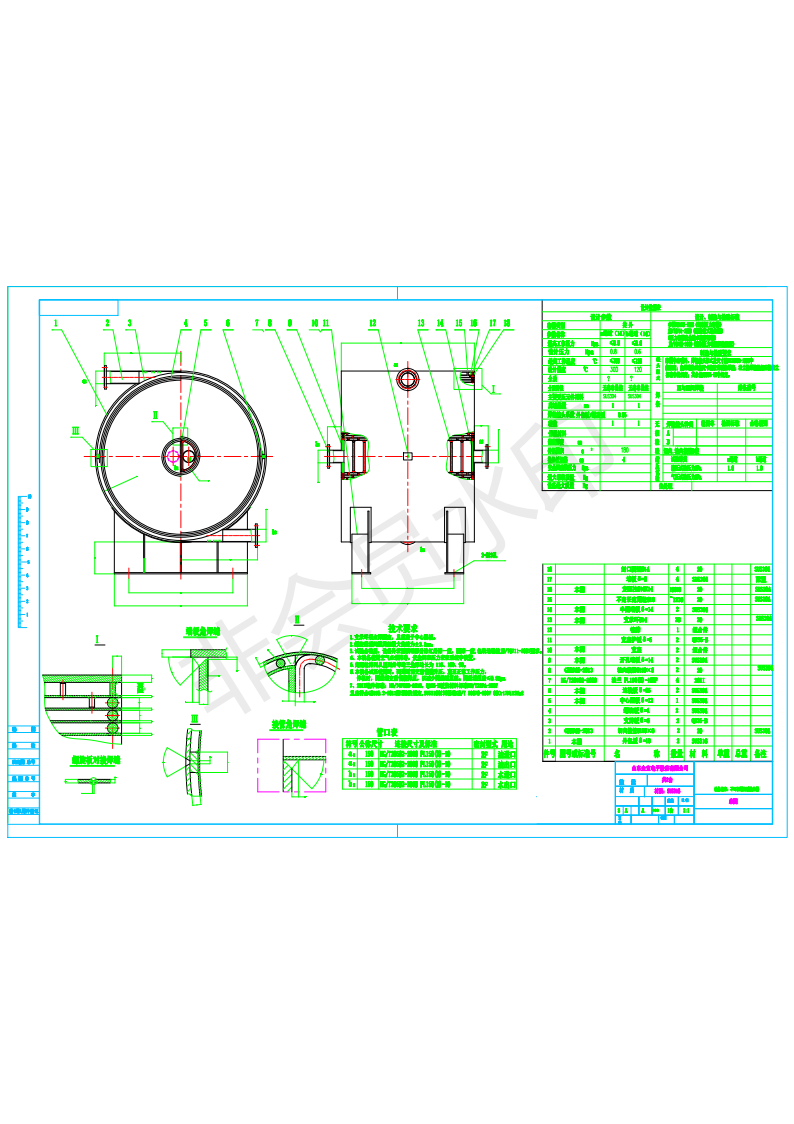 